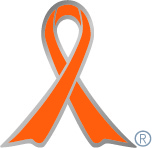 実施主体　学友会実施内容　平成２７年１１月７日、８日　オレンジリボン運動啓発活動➀事前に取り組んだ内容・聖徳祭実行委員と学友会でオレンジリボンの作成・心理学科の授業内でオレンジリボンの作成・オレンジリボン活動啓発ポスターの学内掲示（掲示板）②実施期間に取り組んだ具体的内容・来場者へのオレンジリボンの配布（パンフレットと一緒に配布）　→総制作数：1500　配布数：1500　　配布場所（正門前受付、7号館前受付、5号館前受付、1号館前受付）・オレンジリボンポスターのパネル掲示③オレンジリボン運動を終えて・・・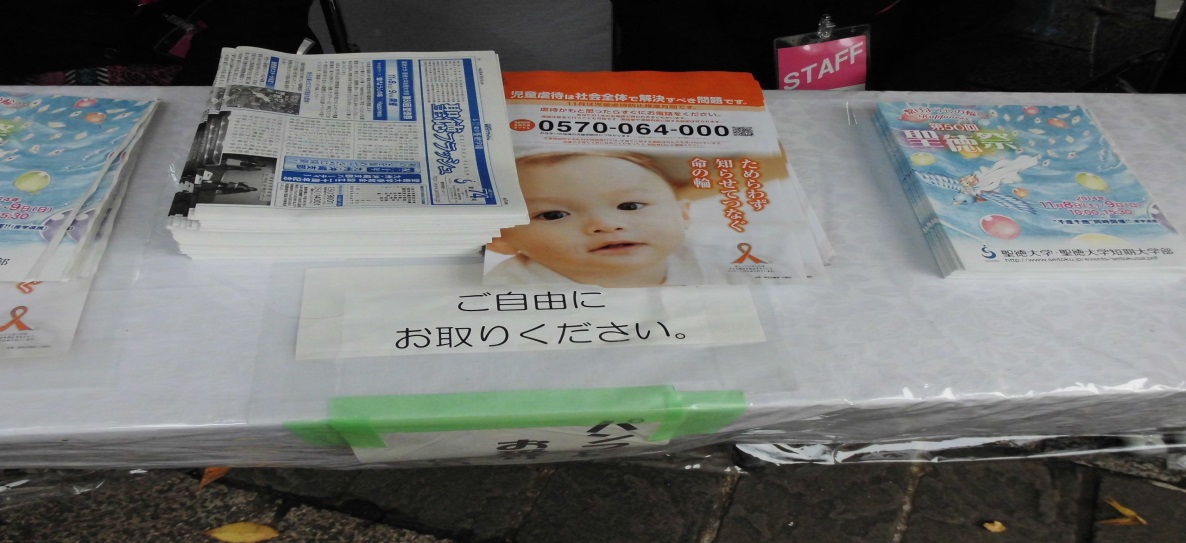 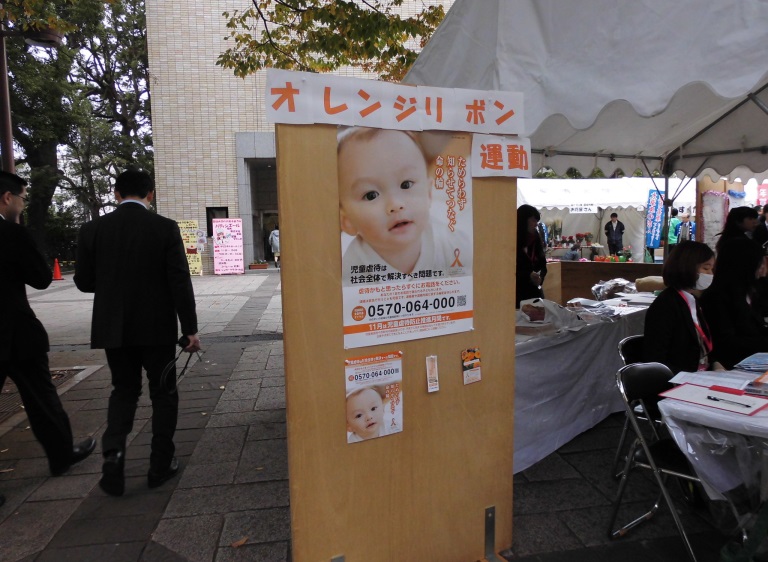 児童虐待は、どの家庭でも起こりうるものであり、現在子どもを育てている親も、育ててもらっている子どもも、今は子育てと関係のない世代も含めたすべての人が、虐待について正しく学んでいかなければならないと感じた。聖徳祭は、色々な世代の人が来場するため、オレンジリボンの宣伝がしやすく、とてもやりがいを感じることができた。今後勉強やボランティアの中で、様々な側面から虐待を考え、子どもたちを守る活動を積極的に行っていきたい。